APPLICATION FORM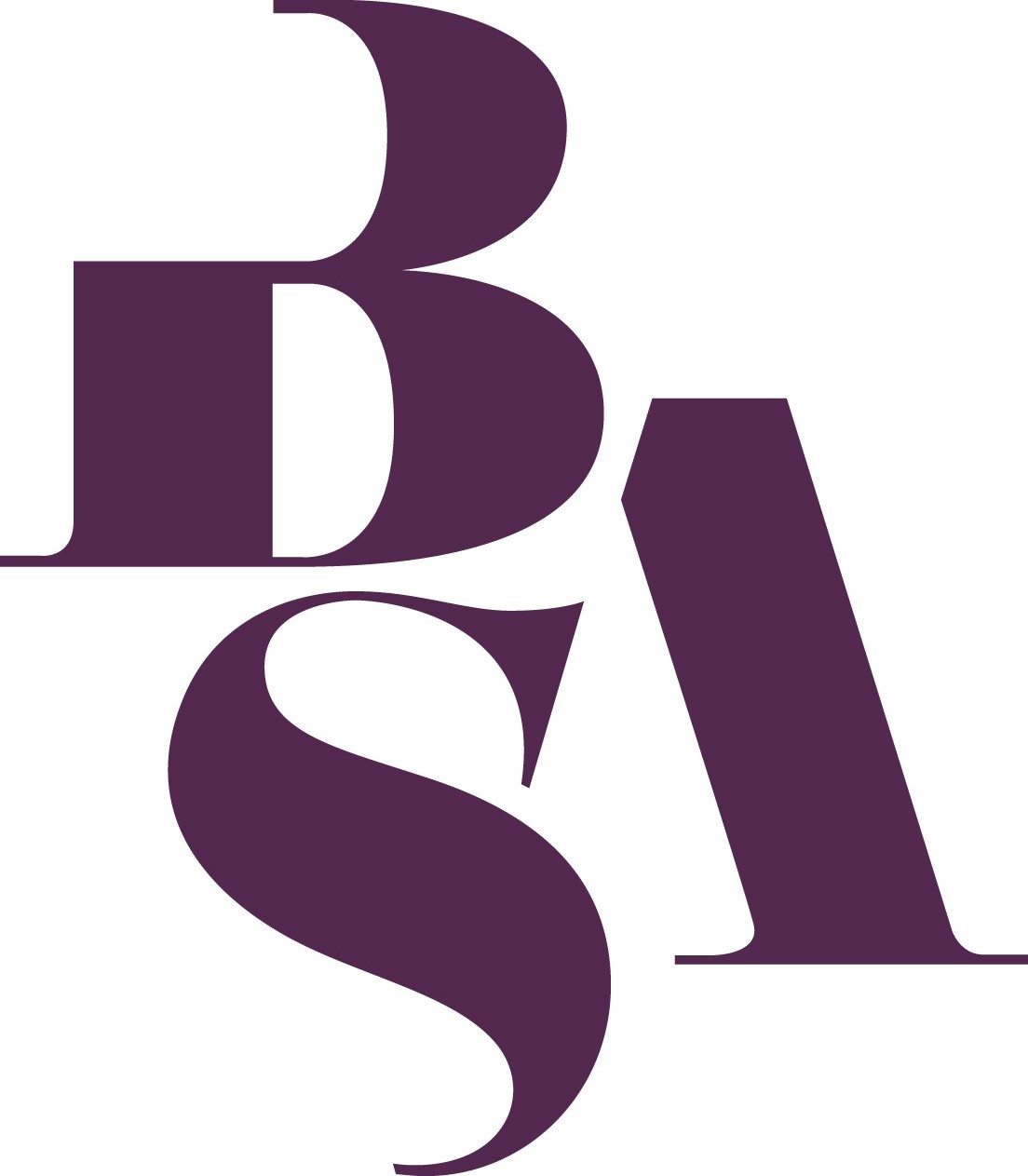 BOOK A SESSION WITH AN EARLY CAREER RESEARCHER MENTORAims of ECR Mentoring Cafes (to be held at ECR Events)To tap into the wealth of experience of senior sociologistsTo provide impartial, independent and confidential advice and guidance in a supportive and informal settingI wish to be paired with an ECR Mentor:Name: _______________________________Email: _______________________________University: _______________________________Please indicate which of the following ECR Events you plan to attend and where you would like to meet with a Mentor:20 June 2017	Caring for Ourselves and Others as Early Career Academics	University of Glasgow, Scotland, UK29 June 2017	Public Sociology as Pedagogy, Research and Practice: Threats and 	Opportunities Today	Nottingham Trent University, UK30 June 2017	Queer Studies: Looking Back, Looking Forward	University of Surrey, UK30 June 2017	The Precariatisation of Women's Lives	Sheffield Hallam University, UK17 July 2017	Romantic relationships in a time of 'cold intimacies'	Canterbury Christ Church University, UKIn order that we can avoid potential conflicts of interest for Mentors, please indicate whether you currently have a job/funding application in process and provide further details: __________________________________________________________________________________________________________________________________________________________________________________________Areas that you would like some advice/guidance about (Please tick all that apply):☐  Presenting CVs – please attach a copy of your updated CV☐  Applying for posts☐  Doing job interviews☐  Writing for publication and the REF☐  Applying for research funding☐  Methodology	☐  Qualitative	☐  Quantitative	☐  Mixed methods☐  General career advice☐  Teaching☐  Other requests  (Please provide details:)_________________________In order to avoid any disappointment please state the time of your arrival at the event: _________________________If you would like more information about this new initiative please contact events@britsoc.org.uk 